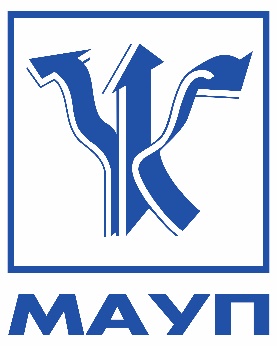 Придніпровський інститут   ВНЗ «Міжрегіональна Академія управління персоналом»Придніпровський інститут   ВНЗ «Міжрегіональна Академія управління персоналом»Придніпровський інститут   ВНЗ «Міжрегіональна Академія управління персоналом»Придніпровський інститут   ВНЗ «Міжрегіональна Академія управління персоналом»Придніпровський інститут   ВНЗ «Міжрегіональна Академія управління персоналом»Придніпровський інститут   ВНЗ «Міжрегіональна Академія управління персоналом»Придніпровський інститут   ВНЗ «Міжрегіональна Академія управління персоналом»Придніпровський інститут   ВНЗ «Міжрегіональна Академія управління персоналом»Придніпровський інститут   ВНЗ «Міжрегіональна Академія управління персоналом»www.ki-maup.com.uawww.ki-maup.com.uawww.ki-maup.com.uaki-maup@ukr.netki-maup@ukr.netki-maup@ukr.netз питань прийому на навчання:з питань прийому на навчання:з питань прийому на навчання:з питань прийому на навчання:м.Кременчук, Проспект Свободи, 79м.Кременчук, Проспект Свободи, 79м.Кременчук, Проспект Свободи, 79м.Кременчук, Проспект Свободи, 79098 763 777 8      Олександр Миколайович067 497 89 56      Марина Романівна098 763 777 8      Олександр Миколайович067 497 89 56      Марина Романівна098 763 777 8      Олександр Миколайович067 497 89 56      Марина Романівна098 763 777 8      Олександр Миколайович067 497 89 56      Марина Романівна(0536) 758 000(0536) 758 000(0536) 758 000(0536) 758 000БакалавратБакалавратБакалавратБакалавратБакалавратМагістратураМагістратураМагістратураМагістратураВартість навчання, грнВартість навчання, грнВартість навчання, грнДеннаЗаочнаВартість навчання, грнВартість навчання, грнДеннаЗаочна035 Філологія 035 Філологія 035 Філологія 1716013680051 Економіка051 Економіка1920016800051 Економіка051 Економіка051 Економіка1716013680053 Психологія053 Психологія-19200053 Психологія053 Психологія053 Психологія1860016920071 Облік і оподаткування071 Облік і оподаткування-19200072 Фінанси, банківська        справа і   страхування072 Фінанси, банківська        справа і   страхування072 Фінанси, банківська        справа і   страхування1716013680072 Фінанси, банківська справа і страхування072 Фінанси, банківська справа і страхування-19200073 Менеджмент073 Менеджмент073 Менеджмент1788015600073 Менеджмент073 Менеджмент-19200075 Маркетинг075 Маркетинг075 Маркетинг1716013680075 Маркетинг075 Маркетинг-19200081 Право081 Право081 Право1860016920081 Право081 Право-24000121 Інженерія програмного        забезпечення121 Інженерія програмного        забезпечення121 Інженерія програмного        забезпечення1800016200121 Інженерія програмного        забезпечення121 Інженерія програмного        забезпечення-19200231 Соціальна робота231 Соціальна робота231 Соціальна робота1716013680242 Туризм242 Туризм-19200242 Туризм242 Туризм242 Туризм1800016200262 Правоохоронна діяльність262 Правоохоронна діяльність-19200262 Правоохоронна діяльність262 Правоохоронна діяльність262 Правоохоронна діяльність1800015600281 Публічне управління та адміністрування--19200281 Публічне управління та        адміністрування281 Публічне управління та        адміністрування281 Публічне управління та        адміністрування1800015600292 Міжнародні економічні        відносини292 Міжнародні економічні        відносини292 Міжнародні економічні        відносини1716013680